План-конспект открытого урокапо дисциплине «Технология»в 8 классе МОУ № 6 г. Переславля-Залесскогона тему «Внутренний мир человека и профессиональное самоопределение»                                                                                                                            Разработал:       Королькевич Е.А                                                                                                                               ФИОслушатель курсов профессиональной переподготовки «Технология: теория и методика обучения в образовательной организации» Проверил: ________________________               ФИО руководителя практикиТехнологическая карта урокаУчебный  предмет:  технологияУчитель: Королькевич Евгения Александровна, МОУ «Школа №6»Класс: 8Тема урока: «Внутренний мир человека и профессиональное самоопределение».Ресурсы: Учебник  «Технология 8 класс» рекомендованным МО РФ, издание второе переработанное /М., Вентана-Граф – 2010г./под редакцией  В.Д.Симоненко.Тип урока: комплексный Цели урока: Знать суть компонентов основных составляющих процесса профессионального самоопределенияПонимать что такое самосознание и самооценкаСопоставлять свое «Я-реальное» и «Я-идеальное»сформировать представление о «Я-концепции», ее основных структурных компонентах, а также умение осуществлять самооценку развития личностных качеств.Осознавать, что выбирая профессию нужно четко определить, каким нужно быть для овладения ею.Сформулировать знания и умения, объективно осуществлять самоанализНаучиться сопоставлять собственную «Я-концепцию», выбранной профессииПредметные:дать начальное представление об самосознании, самооценки, я-концепции;познакомить с видами самооценки, научить сопоставлять «Я-реальное»  «я-идеальному»;Научить соотносить требования профессии к человеку с собственными личными интересами, склонностями и способностями.Метапредметные:развивать навыки учебного труда – наблюдение, запоминание;мыслительные операции – сравнение, классификация.выявление причинно-следственные связи, явлений.Личностные:Реализация творческих способностей, пространственного воображения;Методы обучения:Формы организации познавательной деятельности учащихся: рассказ, беседа с использованием проблемных и репродуктивных вопросов, практическая работа, самостоятельная работа.Формы работы: фронтальная, индивидуальная, обсуждение.Структура и ход урока:Этап урокаДействия  учителяДействия  учащихсяУУДВремя в мин.Организационная часть, повторение пройденного материала.Цель этапа: организовать направленное внимание на начало урока;проверка готовности рабочих мест;создание положительного настроя учащихся на урокПриветствие, проверка готовности к уроку, присутствия учащихся. -На предыдущих уроках мы с вами узнали, что выбор профессии включает в себя три основных компонента основных составляющих процесса профессионального самоопределения., давайте вспомним какие?Подготовка  класса  к  работе.  Включаются в урок, во взаимодействие с учителем.Предполагаемые ответы:- Первый компонент – получение знаний о мире профессионального труда, т. е. анализ профессиональной деятельности.- Второй – получение знаний о себе, т. е. «образ «Я».- Третий – соотнесение знаний о себе со знаниями о профессиональной деятельности.Коммуникативныеумение включиться в урок, во взаимодействие с учителем5Мотивация, Постановка целиЦель этапа:подвести детей к самостоятельной постановке познавательной цели- «Берись за то, чему ты сроден, коль хочешь,чтоб в делах успешный был конец.» (И. А.Крылов)- Как вы думаете, о чем это высказывание?-Правильно, поэтому имея некоторые знания о мире профессий необходимо исследовать что? - Действительно, необходимо выяснить, какие направления профессиональной деятельности подходят именно вашим индивидуальным особенностям.  Сегодня на уроке мы с вами узнаем, что такое внутренний мир человека и как он влияет на выбор профессии. Вы научитесь определять свою самооценку, узнаете какие качества необходимо воспитывать в себе для того, чтобы достигнуть успеха. Тема нашего урока «Внутренний мир человека и профессиональное самоопределение» учебник стр.210Предполагаемые ответы:- Необходимо заниматься тем к чему есть склонности, интерес, чтобы работа была в радость и приносила успех.- себя, определить свои интересы, склонности, способностиПознавательныеформирование логических действийРегулятивныеЦелеполагание, как постановка учебной задачи на основе соотнесения того, что известно, и того, что неизвестно.Коммуникативные: Умение с достаточной полнотой и точностью излагать свои мысли5Изложение нового материала, осмыслениеЦель этапа: Ознакомление с новым материалом, осмысление учащимися важности материала для каждого из них.Каждый человек пытается на себя взглянуть со стороны, понять какой он, добрый или злой, умный или глупый? Интересный? Красивый? И т.д Этот процесс оценки своих качеств, способности, внешности, социальной значимости называется самосознанием. Как вы думаете, самосознание дается нам от рождения или формируется в процессе развития?- Да, по мере того как человек приобретает жизненный опыт, в его сознании происходит переосмысление прежних взглядов, представление о окружающем мире, о себе. Как вы считаете самосознание связано с самооценкой?- Почему?- Правильно, самосознание теснейшем образом связано с самооценкой. Поработаем с текстом учебника, находим и списываем определение «Самооценка» Вы с ним согласны?- Какие виды самооценки вы знаете?-Зарисуем схемуПомогаем мне, пользуясь текстом учебника, что такое заниженная самооценка?- Завышенная?- Адекватная и нормальная?  На основе самооценки формируется представление о себе, или образ «я». Познавать свое «Я» весьма не просто.  Я человека состоит из нескольких составляющих, выделим и запишем основные : Я-реальное – каков я есть, Я-идеальное – каким мне хотелось бы быть.- Если я считаю себя одним, а обнаруживаю, что я другой, то во мне пораждаются соответствующие эмоции : приятные или неприятные. Если вы считаете себя человеком пунктуальным, но стал неоднократно опаздывать, какие это вызовет ощущения?- А если ты был уверен, что не сможешь выполнить к/р на отлично,но смог?- Если рассогласование устраняется или становится меньше, возникает чувство удовлетворения, когда возрастает и человек усилиями своего «я» не может сократить расхождение, то возникает страх, чувство неудовлетворенности  или даже тяжелая депрессия.- Я идеальное еще называется Я-концепцией личности, запишем. Внесение изменений в свою я-концепцию для достижения своей цели будет служить развитием личности?- Да, но нужно знать, что слишком жестки требования к себе – приведут к переживаниям и самонеудовлетворенности, а слишком слабые, делают нас бесхарактерными.- Как вы думаете, как же наше собственное « я» влияет на выбор профессии?- Выбирая профессию нужно четко определить, каким нужно быть для овладения ею. Если требования профессии в основном совпадают с я-концепцией человека, то работа вам подойдет и принесет самоудовлетворение и успех, в случаи несовпадения основных положений, что необходимо сделать?- Оба ответа правильных. Если изменений внести нельзя, то нужно отказаться.Предполагаемые ответы:- Формируется в процессе развития- Связано.- Т.к. у человека меняются взгляды и представления о себе-даПредполагаемые ответы:-Завышенная- Заниженная- Средняя- Это недооценивание своих возможностей, как результат неуверенности в себе, чувство тревоги, робости, акцентрирование внимания на неудачах-  преувеличение своих заслуг, успехов, знаний.- объективный анализ своих личностных качеств, способностей.- Неприятные.- очень приятные- да, потому что это будет делать меня лучше и сильнее.- От того какой я человек, какие качества я имею и какую самооценку зависит какая работа мне подойдет.Предполагаемые ответы:- отказаться от данной профессии- внести изменения в я-концепциюКоммуникативные: -формулирование и аргументация своего мнения и позиции;- высказывать публично свою позицию Личностные УУД:- осознание важности знаний по теме.15Применение знаний и формирование умений и навыковПрактическая работа Цель этапа: закрепить  полученные знания (применение нового знания в задании)- Учебник стр.213, задание 1. В два столбика выпишите определения черт характера, которые вам предложены, распределив их на «Я-реальный», и «я- идеальное».- Теперь допишите в каждый столбец свои личностные особенности (физические, интеллектуальные, может по состоянию здоровья у кого-то что-то есть)Слагаемые профессионального успеха(заполнение анкеты) Игра  «за и против»Самостоятельная работа учащихся.Класс делится на 2 команды выбираются профессии одна команда называет плюсы и минусы профессии.Регулятивные:контроль, коррекция, оценка - выделение и осознание усвоенного материала.Личностные - устанавливать связь между целью деятельности и ее результатом;- адекватное понимание причин успеха/неуспеха  деятельности.10Рефлексия учебной деятельности на урокеЦель этапа: самооценка учащимися результатов своей учебной деятельности- К прошлому уроку каждый из вас готовил профессиограмму нравившейся ему профессии, один из пунктов в ней был «требования профессии к человеку». Ваша задача сопоставить положения своей «я-концепции» с требованиями профессии. И при несовпадении важных компонентов, опреелить, возможно ли внесение измененийв свою «я-концепцию», либо вам стоит задуматься овыборе другой профессии. Написать выводы.- Домашнее задание, пройти тест на определение самооценки по учебнику, оформить в тетрадь с выводами.соотнесение знаний о себе со знаниями о профессиональной деятельностиРегулятивные-умение оценивать учебные действия в соответствии с поставленной задачей-умение осуществлять познавательную и личностную рефлексию-подведение  итогов своей познавательной, учебной, практической         деятельности.10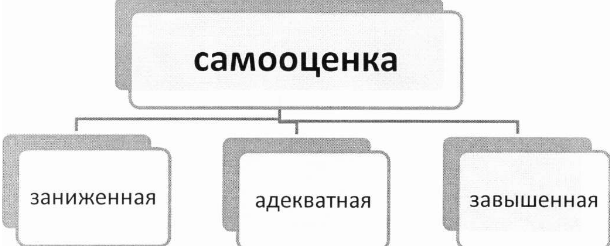 